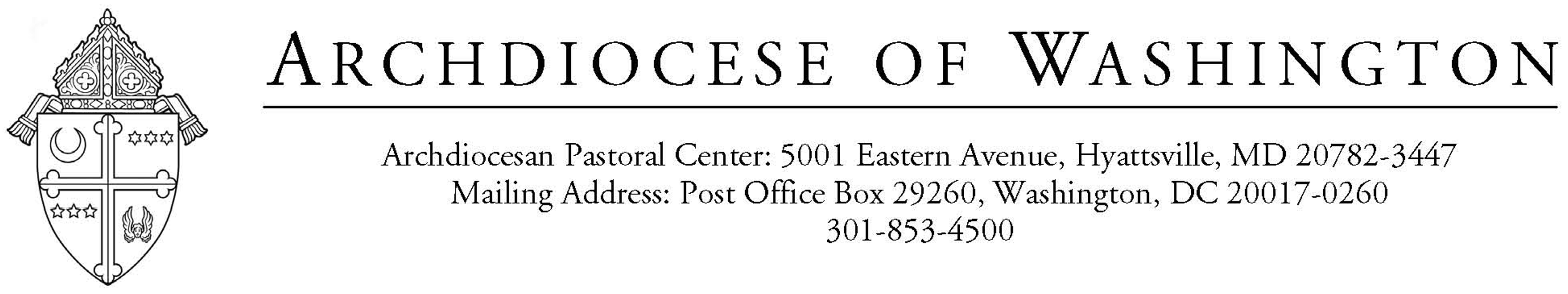 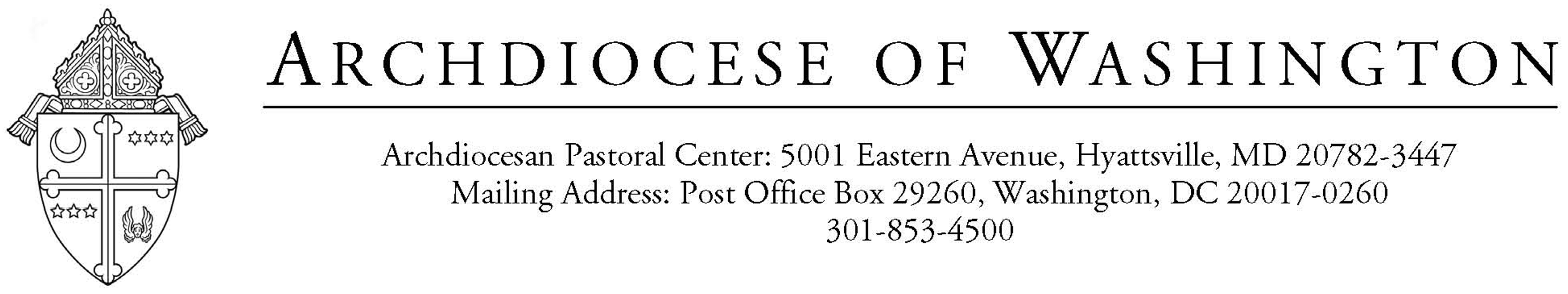 Date CompletedPlace (VIRTUS training only)Screening/FingerprintingVIRTUS  trainingPlease mark with “FF” for courses taken under Faith Foundations and mark with “HA” for courses taken under Hearts Aflame program. Live SessionsOnlineAssessment\ ExemptionDate CompletedPlace(If applicable, include parish/school name and city and state)  Living CatholicEmployees must take this in person.CreedSacramentsMoralityPrayerScriptureCatechesis 101 Catechist Retreat(Offered by Office for Catechesis)